Por medio de la presente te invito a participar como colaborador en el estudio“Los estados emocionales en los padres de jóvenes enfermos de anorexia, una visión conjunta”A continuación, encontrarás 25 preguntas, algunas de selección múltiple y otras de desarrollo corto, por favor contesta con sinceridad.Te agradezco tu participación y te recuerdo que el tratamiento de los datos es absolutamente confidencial.Solo te llevará 30 minutos de tu tiempo¡Allá vamos!(*) – Las preguntas con este símbolo solo deben ser completadas si te sientes cómoda con ello, de no ser así, deja los espacios en blanco.DATOS PERSONALES:Parte I: Parte 2:Te agradezco mucho tu aporte y tu tiempo, sé que no ha sido fácil hablar de tus emociones, pero estoy segura servirá para ayudar a muchos…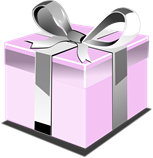 Te enviaré tu e-book a la dirección de correo señalada en los datos de identificación, una vez esté publicado.¡MUCHAS GRACIAS!Nombre (*)País:Edad:Tlf. Móvil (*)Sexo:Email:Parentesco:Estado civil:N.º de hermanos:  Fecha de hoy:Edad de diagnosticoFecha de alta de la enfermedad¿Cómo se enteraron tus padres que sufrías de anorexia? – Marca con una X¿Cómo se enteraron tus padres que sufrías de anorexia? – Marca con una X Te lo preguntaron abiertamente Se lo confesaste de manera espontanea Un familiar o amigo les alertó de la enfermedadEl primero en enterarse fue tu papáLa primera en enterarse fue tu mamáEl primero en enterarse fue uno de tus hermanos OtrosEspecifique:Cuál fue la emoción dominante cuando se enteraronDe tu madre:De tu padre:¿Cuánto tiempo pasó desde que supiste que tenías anorexia, hasta que buscaron ayuda profesional? – Marca con una X¿Cuánto tiempo pasó desde que supiste que tenías anorexia, hasta que buscaron ayuda profesional? – Marca con una X De 0 a 3 meses De 3 a 6 meses De 6 meses a un año Mas de un año No tuviste ayuda profesional¿A que le atribuían tus padres el origen de la enfermedad? – Marca con una X¿A que le atribuían tus padres el origen de la enfermedad? – Marca con una X MultifactorialGenéticoLa adolescenciaA la situación familiarA un evento concretoEspecifique:Especifique:¿Qué apoyos necesitaste durante la enfermedad, lo tuviste? – Marca con una X¿Qué apoyos necesitaste durante la enfermedad, lo tuviste? – Marca con una X¿Qué apoyos necesitaste durante la enfermedad, lo tuviste? – Marca con una XApoyosSiNo Información relativa a la enfermedadDe tus amigosProfesionalDe tu MadreDe tu PadreOtros: Otros: Otros: Valora de 1 a 10, Em tu opinión, cuáles de estas emociones, experimentaban tus padres con más frecuencia, mientras estuviste enfermo. 1 Nunca  – 10 Muy frecuentementeValora de 1 a 10, Em tu opinión, cuáles de estas emociones, experimentaban tus padres con más frecuencia, mientras estuviste enfermo. 1 Nunca  – 10 Muy frecuentementeValora de 1 a 10, Em tu opinión, cuáles de estas emociones, experimentaban tus padres con más frecuencia, mientras estuviste enfermo. 1 Nunca  – 10 Muy frecuentementeValora de 1 a 10, Em tu opinión, cuáles de estas emociones, experimentaban tus padres con más frecuencia, mientras estuviste enfermo. 1 Nunca  – 10 Muy frecuentemente  CulpabilidadAnsiedad  MiedoTristeza  IncertidumbreTerror  PreocupaciónDesesperación  ImpotenciaSaturación  AgotamientoDebilidad  Enfado - EnojoEngaño  SoledadVergüenza  InseguridadImpotencia  FrustraciónIlusión  OptimismoAmor  OrgulloEsperanza  Amor incondicionalManipulaciónNombre los tres miedos principales que percibías tenían tus padres, durante la enfermedad.Nombre los tres miedos principales que percibías tenían tus padres, durante la enfermedad.1.2.3.Desde tu punto de vista, las emociones habituales de tus padres, mientras estabas enferma– Marca con una XDesde tu punto de vista, las emociones habituales de tus padres, mientras estabas enferma– Marca con una XDependían de ti, de cómo era tu díaDependían de otros factores:Especifique:Especifique:Si piensas en la opinión de tus padres. Valora de 1 a 10 el grado de conformidad con las siguientes afirmaciones1 En total desacuerdo  – 10 totalmente de acuerdo. Si piensas en la opinión de tus padres. Valora de 1 a 10 el grado de conformidad con las siguientes afirmaciones1 En total desacuerdo  – 10 totalmente de acuerdo. Si piensas en la opinión de tus padres. Valora de 1 a 10 el grado de conformidad con las siguientes afirmaciones1 En total desacuerdo  – 10 totalmente de acuerdo. PMP= Padre, M= MadreNo conozco a mi hijo, parece otra personaNecesita límites claros, impuestos con suavidadLo que necesita mi hijo enfermo es aprender a obedecerHe tenido que dejar mi vida a un ladoLa baja autoestima es fundamental en esta enfermedadEl elemento fundamental de recuperación es la voluntad de mi hijoLa vida de mis otros hijos ha cambiado de manera importante desde el diagnósticoEl mayor apoyo de mi hijo enfermo son su(s) hermanosMe parece que mi hijo tiene alguien o algo en la cabeza que lo dominaEs necesario confiar plenamente en el equipo elegido para su tratamientoNombre las tres actitudes que a tu juicio deberían tener los padres para favorecer la recuperación del hijo enfermo y evitar recaídasNombre las tres actitudes que a tu juicio deberían tener los padres para favorecer la recuperación del hijo enfermo y evitar recaídas1.2.3.Una creencia es: El firme asentimiento y conformidad con algo. Nuestras creencias son como órdenes incuestionadas, que nos dicen cómo son las cosas, qué es posible y qué imposible, qué podemos hacer y qué no podemos hacer. ¿Qué creencias percibías en tus padres y te parecía que eran contraproducentes para apoyarte? - Marca con una XUna creencia es: El firme asentimiento y conformidad con algo. Nuestras creencias son como órdenes incuestionadas, que nos dicen cómo son las cosas, qué es posible y qué imposible, qué podemos hacer y qué no podemos hacer. ¿Qué creencias percibías en tus padres y te parecía que eran contraproducentes para apoyarte? - Marca con una XUna creencia es: El firme asentimiento y conformidad con algo. Nuestras creencias son como órdenes incuestionadas, que nos dicen cómo son las cosas, qué es posible y qué imposible, qué podemos hacer y qué no podemos hacer. ¿Qué creencias percibías en tus padres y te parecía que eran contraproducentes para apoyarte? - Marca con una XPMP = Padre, M = MadreEsta enfermedad le sirve para atacarme, manipularmeEsto no puede pasar en mi familiaMi vida era perfecta, hasta que se presentó la enfermedadMi hijo utiliza enfermedad para hacerse notar, para llamar la atenciónEl éxito está asociado a la bellezaSolo los guapos consiguen parejaUn niño gordo es un niño sanoLos hijos perfectos existenDebemos ser la madre perfectaLa anorexia es una enfermedad de niños malcriados y caprichososOtras: Especifica:Especifica:Especifica:Cuál de estas expresiones describiría mejor a tus padres mientras estabas enfermo  Marca con una X, una sola opción.Cuál de estas expresiones describiría mejor a tus padres mientras estabas enfermo  Marca con una X, una sola opción.Cuál de estas expresiones describiría mejor a tus padres mientras estabas enfermo  Marca con una X, una sola opción.PMP = Padre, M = MadreNecesitaba dominar y controlarlo todoNecesitaba ser amada (o)Necesitaba amar y proteger a los demásNecesitaba arrepentirse y perdonarse por aquello que no ha había hecho bien en su vida¿La enfermedad hizo que tus padres se sintieran? Valora de 1 a 10 cada opción. Donde 1 representa nada y 10 representa mucho¿La enfermedad hizo que tus padres se sintieran? Valora de 1 a 10 cada opción. Donde 1 representa nada y 10 representa mucho¿La enfermedad hizo que tus padres se sintieran? Valora de 1 a 10 cada opción. Donde 1 representa nada y 10 representa muchoPMP = Padre, M = MadreSegura (o)Querida (o)ImportanteDistraída (o)En crecimiento emocionalCon necesidad de apoyar a otros enfermos o padres en situaciones difícilesValores: Son los principios por lo que se rige una persona ¿Cuáles de los Valores que te menciono a continuación son importantes para tus padres y te hacían ver que tu no los cumplías durante la enfermedad?  - Completa con una P si te refieres a tu Padre, con una M si te refieres a tu madre y PM cuando te refieras a los dos.Valores: Son los principios por lo que se rige una persona ¿Cuáles de los Valores que te menciono a continuación son importantes para tus padres y te hacían ver que tu no los cumplías durante la enfermedad?  - Completa con una P si te refieres a tu Padre, con una M si te refieres a tu madre y PM cuando te refieras a los dos.Valores: Son los principios por lo que se rige una persona ¿Cuáles de los Valores que te menciono a continuación son importantes para tus padres y te hacían ver que tu no los cumplías durante la enfermedad?  - Completa con una P si te refieres a tu Padre, con una M si te refieres a tu madre y PM cuando te refieras a los dos.Valores: Son los principios por lo que se rige una persona ¿Cuáles de los Valores que te menciono a continuación son importantes para tus padres y te hacían ver que tu no los cumplías durante la enfermedad?  - Completa con una P si te refieres a tu Padre, con una M si te refieres a tu madre y PM cuando te refieras a los dos.  CompasiónEmpatía  EsfuerzoFranqueza  GenerosidadGratitud  HonestidadJusticia  PacienciaPrudencia  RespetoResponsabilidad  SensibilidadSacrificio  ToleranciaVoluntad  AltruismoIndependencia  ColaboraciónLealtad  PerseveranciaAlegría  AmorOptimismo  HumildadAmistad  Importancia de la familiaPopularidad  Búsqueda de la perfecciónAfectividad  AmbiciónAuto respeto¿Cuáles de los Valores que te menciono a continuación, son importantes para tus padres y sientes que le ayudaron a relacionarse contigo? - Completa con una P si te refieres a tu Padre, con una M si te refieres a tu madre y PM cuando te refieras a los dos.¿Cuáles de los Valores que te menciono a continuación, son importantes para tus padres y sientes que le ayudaron a relacionarse contigo? - Completa con una P si te refieres a tu Padre, con una M si te refieres a tu madre y PM cuando te refieras a los dos.¿Cuáles de los Valores que te menciono a continuación, son importantes para tus padres y sientes que le ayudaron a relacionarse contigo? - Completa con una P si te refieres a tu Padre, con una M si te refieres a tu madre y PM cuando te refieras a los dos.¿Cuáles de los Valores que te menciono a continuación, son importantes para tus padres y sientes que le ayudaron a relacionarse contigo? - Completa con una P si te refieres a tu Padre, con una M si te refieres a tu madre y PM cuando te refieras a los dos.  CompasiónEmpatía  EsfuerzoFranqueza  GenerosidadGratitud  HonestidadJusticia  PacienciaPrudencia  RespetoResponsabilidad  SensibilidadSacrificio  ToleranciaVoluntad  AltruismoIndependencia  ColaboraciónLealtad  PerseveranciaAlegría  AmorOptimismo  HumildadAmistad  Importancia de la familiaPopularidad  Búsqueda de la perfecciónAfectividad  AmbiciónAuto respetoDesde tu punto de vista, en qué medida se vio afectada la vida de tus padres en estas situaciones, valora de 1 a 10.  1 es nada y 10 es completamente afectadaDesde tu punto de vista, en qué medida se vio afectada la vida de tus padres en estas situaciones, valora de 1 a 10.  1 es nada y 10 es completamente afectadaDesde tu punto de vista, en qué medida se vio afectada la vida de tus padres en estas situaciones, valora de 1 a 10.  1 es nada y 10 es completamente afectadaDesde tu punto de vista, en qué medida se vio afectada la vida de tus padres en estas situaciones, valora de 1 a 10.  1 es nada y 10 es completamente afectadaDesde tu punto de vista, en qué medida se vio afectada la vida de tus padres en estas situaciones, valora de 1 a 10.  1 es nada y 10 es completamente afectadaEN MODO POSITIVOEN MODO POSITIVOEN MODO NEGATIVOEN MODO NEGATIVOP = Padre, M = MadrePMPM  Relación de pareja  Relación con sus otros hijos  Su trabajo  Su vida social  Su vida personal  Su rutina diaria  La relación contigo¿Cuáles crees que son las 5 emociones principales que desde tu punto de vista sintieron tus padres al verte recuperado de la enfermedad y llevando una vida normal?¿Cuáles crees que son las 5 emociones principales que desde tu punto de vista sintieron tus padres al verte recuperado de la enfermedad y llevando una vida normal?¿Cuáles crees que son las 5 emociones principales que desde tu punto de vista sintieron tus padres al verte recuperado de la enfermedad y llevando una vida normal?PADREPADREMADRE12345 ¿En el tiempo que tuviste enfermo, tenía tu madre alguna actividad para ella? Que le permita drenar tus emociones. ¿En el tiempo que tuviste enfermo, tenía tu madre alguna actividad para ella? Que le permita drenar tus emociones.SiNoEspecifique:Especifique:Desde tu punto de vista, el paso por esta enfermedad promovió el crecimiento emocional de:Desde tu punto de vista, el paso por esta enfermedad promovió el crecimiento emocional de:Desde tu punto de vista, el paso por esta enfermedad promovió el crecimiento emocional de:SINO  Tu madre  El tuyo  De tu padre  De tus hermanosQue les aportó a tus padres el que tu hayas estado enfermo de anorexia:Que les quitó a tus padres el que tu hayas estado enfermo de anorexia:¿Cuáles han sido a tu juicio los mayores errores que cometieron tus padres en el apoyo y manejo de la enfermedad?¿Cuáles han sido a tu juicio los mayores errores que cometieron tus padres en el apoyo y manejo de la enfermedad?PADREMADREA tu juicio, ¿Cuál fue el peor momento por el que atravesaron tus padres durante la enfermedad y que les ayudó a superarlo?Madre:Padre:A tu juicio ¿Cuáles fueron sus más grandes aciertos que tuvieron tus padres en el manejo de la enfermedad?Madre:Padre:Que 4 recomendaciones le darías a padres de jóvenes enfermos de anorexiaComentarios adicionales: Espacio para ampliar o comentar¿Estarías dispuesta a aportar tu testimonio en las redes sociales a través de un video?¿Estarías dispuesta a aportar tu testimonio en las redes sociales a través de un video?SiNo